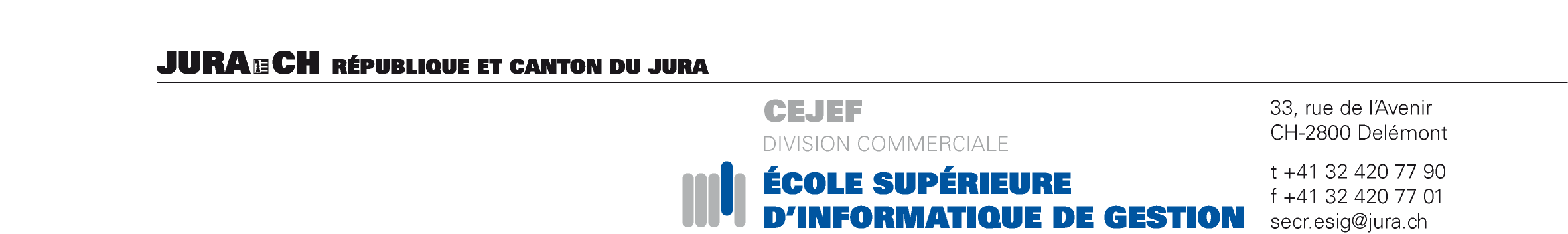 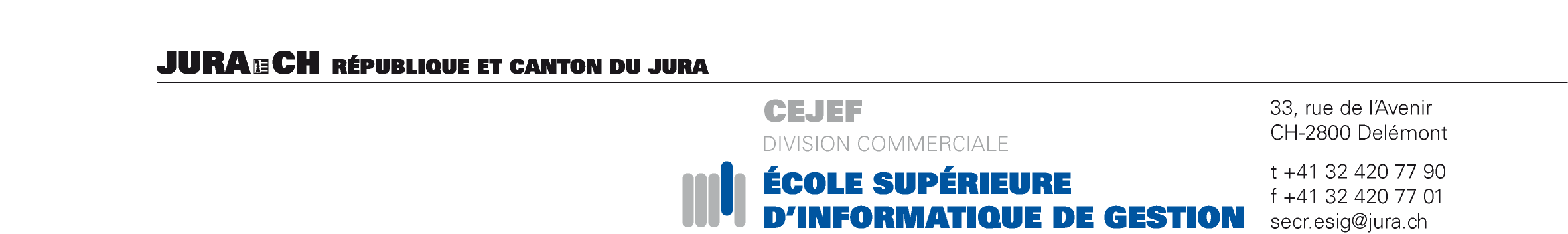 Représentant légal (renseignements nécessaires si vous êtes âgé-e de moins de 25 ans)Formation(s) suivie(s) après Titre(s) obtenu(s) :      	Remarques :      		 j’ai pris connaissance qu’un ordinateur personnel est obligatoire (informations disponibles sur le site internet de l’ESIG) Lieu et date :           	Signature : 	Finance d'inscription CHF 100.00, exigible en cas de désistement, si l’admission a été confirmée. Facturée le 1er semestreInscription à la formation :  à plein temps (2 ans)à temps partielDonnées personnellesDonnées personnellesDonnées personnellesDonnées personnellesDonnées personnellesDonnées personnellesNomPrénomSexeM    FSexeM    FEtat civilEtat civilAdresse complèteAdresse complèteNPA – LocalitéNPA – Localitée-maile-mailDate de naissanceLangue maternelletél. / tél. mobile tél. / tél. mobile tél. / tél. mobile N° AVSLieu d'origine / Canton      /      NationalitéN° IBANN° IBANN° IBANN° IBANPermis pour étrangers : B – Séjour annuel C – EtablissementDate d'obtention du permis :      Valable jusqu'au :       Date d'obtention du permis :      Valable jusqu'au :       Date d'obtention du permis :      Valable jusqu'au :       Permis pour étrangers : Autre :       Autre :      Date d'obtention du permis :      Valable jusqu'au :       Date d'obtention du permis :      Valable jusqu'au :       Date d'obtention du permis :      Valable jusqu'au :        Père Mère Tuteur Représentant légalNomPrénomdate de naissanceAdresse complèteAdresse complèteNPA – Localitétél. / tél. mobile       /        Maturité professionnelle :       Ecole de commerce Maîtrise :       Maturité académique, option :       Brevet fédéral :       Diplôme ES :       CFC de :       Diplôme fédéral :       Autre :      IMPORTANT :VEUILLEZ JOINDRE A VOTRE INSCRIPTION :Une lettre de motivation signéeUne attestation de domicile récente ou permis d'établissement valableUne copie de vos titres + résultats obtenus Votre curriculum vitae